Iowa Department						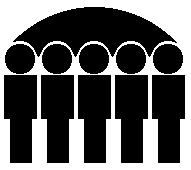 Of Human ServicesKevin W. Concannon, Director	Statistical Report On FIP Applications And Cases Discontinued	February 2005	Number of 	FIP	FIP-UP	Total	Pending at Beginning of	1,213	221	1,434	Received during the 	3,106	512	3,618	Total Dispositions in 	3,447	564	4,011	Approved:	2,541	383	2,924	Denied:	602	109	711	Disposed of by 	304	72	376	Pending at end of 	872	169	1,041	Reasons for 	No Eligible Child:	122	13	135	Not Deprived of Support	0	0	0	Resources Exceed 	4	1	5	Income Exceeds 	170	53	223	Failure to Comply w/ 	302	42	344	Failure to Comply w/ 	0	0	0	Undocumented Alien:	0	0	0	Nonresident:	4	0	4Reasons for other 	Application Withdrawn:	303	72	375	Unable to Locate or 	1	0	1Reasons for Cancellation of	No Longer Eligible 	190	7	197	No Longer Deprived of 	0	0	0	Resources Exceed 	1	0	1	Income Exceeds Limits:	548	118	666	Moved or Cannot 	55	6	61	Recipient Initiative:	262	26	288	Failure to Comply w/ 	673	113	786	Failure to Comply w/ 	0	0	0	Loss of Disregards under 	0	0	0Total Cases Cancelled:	1,729	270	1,999Prepared by:Bureau of Research Analysis	Judy Darr (515) 281-4695Division of Results Based Accountability	   Statistical Research Analyst	